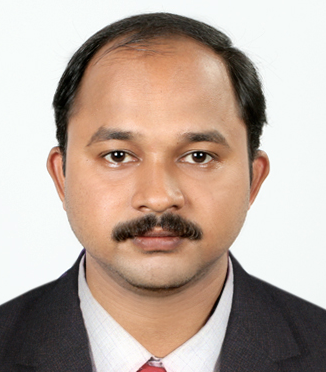 CV of Mr. SAJILPROFESSIONAL QUALIFICATION:WORK EXPERIENCE ( 11 YEARS +)PERSONAL SKILLSAble to maintain Professional RelationsQuick Decision MakingResponsibleGood Communication SkillsMaking Creative Suggestions for the developmentDECLARATION: I do hereby declare that the above furnished information is true and correct to the best of my knowledge and belief. Place: India (Kerala)Date:									        Mr. SAJIL                            PERSONAL DATAOBJECTIVE:To obtain a full time position as a social public relation where I can contribute my skills and education in a challenging environment.To obtain a full time position as a social public relation where I can contribute my skills and education in a challenging environment.MOBILE NUMBER                                                                                                                             : C/o 0504973598; sajil.379167@2freemail.com C/o 0504973598; sajil.379167@2freemail.com Place of birth:Ernakulam,Kerala, IndiaErnakulam,Kerala, IndiaDate of birth:17-12-198117-12-1981Sex:MaleMaleNationality:  IndianIndianReligion:Hindu,ViswakarmaHindu,ViswakarmaCivil Status : SingleSingleLinguistic skills:English, , Hindi, MalayalamEnglish, , Hindi, Malayalam\CourseYearBoard/InstitutionPercentageM.S.W2006Sreesankaracharya univesity        56  %BA2004MG University        65  %P.D.C2000MG university        53  %SSLC1997Kerala state board education        45  % DESIGNATIONCOMPANYCOMPANYYEARPublic Relation OfficerRajagiri Outreach Service Society., KalamasseryRajagiri Outreach Service Society., KalamasseryFebruary 2007 –Sep 2007Public Relation OfficerMAGJ Hospital, MookkannoorMAGJ Hospital, MookkannoorOct 2007-Feb 2010ManagerK.V.M.Hospital ,Perumpadappa , Puthanpally01.03.2010 to 31.07.201101.03.2010 to 31.07.2011Public Relation OfficerProfessional foundation (Institute of Competitive exams)02.08.2011 to 28.02.201802.08.2011 to 28.02.2018